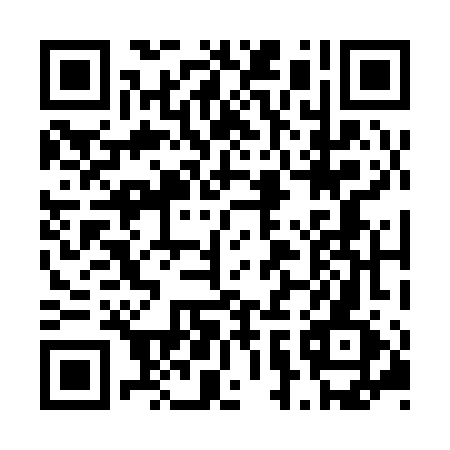 Ramadan times for Guzhen County, ChinaMon 11 Mar 2024 - Wed 10 Apr 2024High Latitude Method: Angle Based RulePrayer Calculation Method: Muslim World LeagueAsar Calculation Method: ShafiPrayer times provided by https://www.salahtimes.comDateDayFajrSuhurSunriseDhuhrAsrIftarMaghribIsha11Mon5:045:046:2612:213:436:166:167:3312Tue5:035:036:2512:203:436:166:167:3413Wed5:015:016:2412:203:446:176:177:3514Thu5:005:006:2212:203:446:186:187:3515Fri4:594:596:2112:203:446:196:197:3616Sat4:574:576:2012:193:446:196:197:3717Sun4:564:566:1812:193:456:206:207:3818Mon4:554:556:1712:193:456:216:217:3919Tue4:534:536:1612:183:456:226:227:4020Wed4:524:526:1412:183:456:226:227:4021Thu4:504:506:1312:183:466:236:237:4122Fri4:494:496:1212:183:466:246:247:4223Sat4:474:476:1012:173:466:256:257:4324Sun4:464:466:0912:173:466:256:257:4425Mon4:454:456:0812:173:466:266:267:4426Tue4:434:436:0612:163:476:276:277:4527Wed4:424:426:0512:163:476:286:287:4628Thu4:404:406:0412:163:476:286:287:4729Fri4:394:396:0212:153:476:296:297:4830Sat4:374:376:0112:153:476:306:307:4931Sun4:364:366:0012:153:476:306:307:501Mon4:344:345:5812:153:486:316:317:502Tue4:334:335:5712:143:486:326:327:513Wed4:314:315:5612:143:486:336:337:524Thu4:304:305:5412:143:486:336:337:535Fri4:284:285:5312:133:486:346:347:546Sat4:274:275:5212:133:486:356:357:557Sun4:254:255:5112:133:486:366:367:568Mon4:244:245:4912:133:486:366:367:579Tue4:224:225:4812:123:486:376:377:5810Wed4:214:215:4712:123:496:386:387:58